ПРИГЛАШЕНИЕ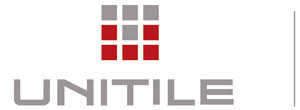 к участию в тендере на поставку импортных запчастей УВАЖАЕМЫЕ ГОСПОДА!Группа компаний UNITILE – ведущий отечественный производитель широкого спектра строительных материалов наивысшего качества по самой низкой цене. Заводы компании выпускают кирпич, облицовочную плитку, керамогранит, сухие строительные смеси (ежегодно производится 250 000 тонн продукции).Компании ООО «Шахтинская керамика» и ООО «Воронежская керамика» входят в структуру ГК UNITILE и приглашают Вас к участию в тендере на поставку импортных запасных частейСроки и этапы поставки: март 2020 – март 2021Просим Вас прислать коммерческое предложение по следующей форме:К участию в тендере принимаются коммерческие предложения, полученные посредством ресурсов электронной торговой площадки www.fabrikant.ru, присланные до 15.02.2021 г., до 15:00.Просим Вас именовать файл с коммерческим предложением: «импортные запчасти».ГК UNITILE оставляет за собой право отклонить все коммерческие предложения и не компенсирует затраты претендентов на подготовку и направление коммерческих предложений.Контактный тел. (по техническим вопросам): +7 (8636) 26-83-88,доб.4227 – Недогонов Андрей Валерьевич (andrey.nedogonov@unitile.ru)Директор по снабжению							Фисенко Б. Н.и логистике№ п/пНаименование номенклатуры№ п/пНаименование номенклатурыКол-во, штЦена, руб (евро)/шт1Импортные запасные частиПараметры указаны в Приложении №1Указать условия поставкиУказать условия поставкиУказать условия поставкиУказать условия поставкиУказать срок поставки, днУказать срок поставки, днУказать срок поставки, днУказать срок поставки, днУказать условия оплатыУказать условия оплатыУказать условия оплатыУказать условия оплатыУказать возможность предоставления цен в рубляхУказать возможность предоставления цен в рубляхУказать возможность предоставления цен в рубляхУказать возможность предоставления цен в рубляхУказать возможность доставки до склада ПокупателяУказать возможность доставки до склада ПокупателяУказать возможность доставки до склада ПокупателяУказать возможность доставки до склада Покупателя